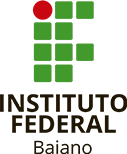 INSTITUTO FEDERAL DE EDUCAÇÃO, CIÊNCIA E TECNOLOGIA BAIANO. CAMPUS URUÇUCAHOMOLOGAÇÃO DAS INSCRIÇÕES DAS VAGAS OCIOSAS SISU 2022.1 EDITAL Nº128 DE 13 DE JULHO DE 2022Á ComissãoNOMECURSORESULTADOBRENO ALVES DE OLIVEIRAAGROECOLOGIAHOMOLOGADODANIEL MENDONÇA BLÓSAGROECOLOGIAHOMOLOGADOEDJAQUES FARIAS SOUZAAGROECOLOGIAHOMOLOGADOELIZABETH VICTORIA FERREIRA REZENDEAGROECOLOGIAHOMOLOGADOFELIPE SOARES DE OLIVEIRA VIEIRAAGROECOLOGIAHOMOLOGADOGILBERTO LOPES BASTOS JÚNIORAGROECOLOGIAHOMOLOGADOJOÃO GABRIEL DOS ANJOS REBOUÇASAGROECOLOGIAHOMOLOGADOLUCIANO PEREIRA DE SOUZAAGROECOLOGIAHOMOLOGADORENATA DOS SANTOS DAMASCENOAGROECOLOGIAHOMOLOGADOTHIAGO ANDRADE LONGOAGROECOLOGIAHOMOLOGADOANA MARIA SANTOS MENDONÇAGESTÃO DE TURISMOHOMOLOGADOALANYS BIANCA NERY DANTASGESTÃO DE TURISMOHOMOLOGADOCLAUDILENE GONÇALVES DOS SANTOSGESTÃO DE TURISMOHOMOLOGADODANDARA BRITO DA ENCARNAÇÃOGESTÃO DE TURISMOHOMOLOGADOGEOVANE ALVES BRAGA DE SOUZAGESTÃO DE TURISMOHOMOLOGADOISABEL DA SILVA CONCEIÇÃOGESTÃO DE TURISMOHOMOLOGADOJOSÉ ROBERTO DOS SANTOSGESTÃO DE TURISMOHOMOLOGADOLARISSA MIRANDA DA SILVAGESTÃO DE TURISMOHOMOLOGADOLUCAS DA FONSECA KONDERAGESTÃO DE TURISMOHOMOLOGADOROBÉRIO BELMIRO DE JESUSGESTÃO DE TURISMOHOMOLOGADOANA HELEN ARAÚJO DOS SANTOSENGENHARIA DE ALIMENTOSHOMOLOGADOIVANILDA BATISTA CHAVESENGENHARIA DE ALIMENTOSHOMOLOGADOKAMILLE DE ALMEIDA MONTEIROENGENHARIA DE ALIMENTOSHOMOLOGADOLUCIANA FERREIRA DA SILVAENGENHARIA DE ALIMENTOSHOMOLOGADOMARIA LUÍZA ARAÚJO REIS DE JESUSENGENHARIA DE ALIMENTOSHOMOLOGADOMARCELO EDUARDO SANTOS SILVAENGENHARIA DE ALIMENTOSHOMOLOGADORAISSA CHAVES COSTAENGENHARIA DE ALIMENTOSHOMOLOGADORAYANY ROCHA RIBEIROENGENHARIA DE ALIMENTOSHOMOLOGADOSÍLVIO DA SILVA CONCEIÇÃO FILHOENGENHARIA DE ALIMENTOSHOMOLOGADOTHAÍS CARVALHO DA SILVAENGENHARIA DE ALIMENTOSHOMOLOGADOYURI MONTEIRO MOINHOSENGENHARIA DE ALIMENTOSHOMOLOGADO